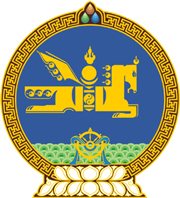 МОНГОЛ УЛСЫН ХУУЛЬ2021 оны 04 сарын 02 өдөр                                                                  Төрийн ордон, Улаанбаатар хот  НЭМЭЛТ САНХҮҮЖИЛТИЙН ХЭЛЭЛЦЭЭР   СОЁРХОН БАТЛАХ ТУХАЙ	1 дүгээр зүйл.Монгол Улс болон Олон улсын хөгжлийн ассоциаци хооронд 2021 оны 02 дугаар сарын 15-ны өдөр байгуулсан “Монгол Улсад Ковид-19-өөс урьдчилан сэргийлэх, хариу арга хэмжээ авах, бэлэн байдлыг хангах төсөл”-ийн нэмэлт Санхүүжилтийн хэлэлцээрийг Монгол Улсын Засгийн газрын өргөн мэдүүлснээр соёрхон баталсугай.		МОНГОЛ УЛСЫН 		ИХ ХУРЛЫН ДАРГА			      Г.ЗАНДАНШАТАР